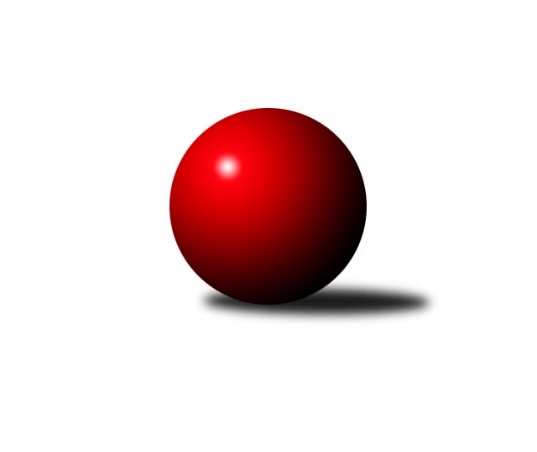 Č.22Ročník 2021/2022	5.6.2024 Krajský přebor Ústeckého kraje 2021/2022Statistika 22. kolaTabulka družstev:		družstvo	záp	výh	rem	proh	skore	sety	průměr	body	plné	dorážka	chyby	1.	TJ Elektrárny Kadaň B	20	15	0	5	103.5 : 56.5 	(138.5 : 101.5)	2459	30	1723	736	44.8	2.	KO Česká Kamenice	20	13	3	4	109.5 : 50.5 	(152.5 : 87.5)	2483	29	1729	754	41.7	3.	Sokol Spořice	20	13	1	6	93.5 : 66.5 	(141.0 : 99.0)	2448	27	1701	747	47.5	4.	TJ Teplice Letná B	20	11	1	8	85.0 : 75.0 	(126.0 : 114.0)	2434	23	1719	714	49.1	5.	SKK Podbořany B	20	10	2	8	79.0 : 81.0 	(116.5 : 123.5)	2407	22	1697	710	46.9	6.	Sokol Ústí nad Labem	20	10	1	9	81.5 : 78.5 	(119.5 : 120.5)	2432	21	1703	729	51.9	7.	SKK Bílina	20	9	1	10	81.5 : 78.5 	(131.5 : 108.5)	2435	19	1704	731	45.4	8.	TJ Lokomotiva Žatec	20	9	0	11	79.5 : 80.5 	(122.5 : 117.5)	2414	18	1705	709	47.6	9.	TJ Lokomotiva Ústí n. L. C	20	8	0	12	76.0 : 84.0 	(109.5 : 130.5)	2401	16	1681	720	52	10.	TJ VTŽ Chomutov B	20	5	2	13	54.5 : 105.5 	(93.5 : 146.5)	2364	12	1683	681	57.7	11.	SK Verneřice B	20	0	3	17	36.5 : 123.5 	(69.0 : 171.0)	2233	3	1591	641	66.7Tabulka doma:		družstvo	záp	výh	rem	proh	skore	sety	průměr	body	maximum	minimum	1.	TJ Elektrárny Kadaň B	10	10	0	0	63.5 : 16.5 	(80.0 : 40.0)	2533	20	2614	2431	2.	KO Česká Kamenice	10	9	1	0	64.5 : 15.5 	(83.0 : 37.0)	2453	19	2529	2381	3.	SKK Podbořany B	10	9	0	1	53.5 : 26.5 	(71.0 : 49.0)	2588	18	2643	2499	4.	Sokol Ústí nad Labem	10	8	1	1	53.5 : 26.5 	(64.0 : 56.0)	2394	17	2489	2290	5.	Sokol Spořice	10	8	0	2	52.0 : 28.0 	(78.0 : 42.0)	2362	16	2439	2261	6.	TJ Lokomotiva Žatec	10	7	0	3	49.0 : 31.0 	(73.0 : 47.0)	2524	14	2597	2378	7.	TJ Teplice Letná B	10	6	1	3	46.5 : 33.5 	(64.5 : 55.5)	2518	13	2603	2383	8.	TJ Lokomotiva Ústí n. L. C	10	6	0	4	47.0 : 33.0 	(58.5 : 61.5)	2521	12	2623	2428	9.	SKK Bílina	10	5	1	4	48.5 : 31.5 	(78.0 : 42.0)	2471	11	2586	2371	10.	TJ VTŽ Chomutov B	10	3	1	6	29.0 : 51.0 	(50.5 : 69.5)	2368	7	2474	2273	11.	SK Verneřice B	10	0	2	8	21.5 : 58.5 	(42.0 : 78.0)	2353	2	2463	2275Tabulka venku:		družstvo	záp	výh	rem	proh	skore	sety	průměr	body	maximum	minimum	1.	Sokol Spořice	10	5	1	4	41.5 : 38.5 	(63.0 : 57.0)	2456	11	2548	2304	2.	KO Česká Kamenice	10	4	2	4	45.0 : 35.0 	(69.5 : 50.5)	2486	10	2604	2337	3.	TJ Elektrárny Kadaň B	10	5	0	5	40.0 : 40.0 	(58.5 : 61.5)	2452	10	2580	2197	4.	TJ Teplice Letná B	10	5	0	5	38.5 : 41.5 	(61.5 : 58.5)	2425	10	2605	2245	5.	SKK Bílina	10	4	0	6	33.0 : 47.0 	(53.5 : 66.5)	2432	8	2562	2248	6.	TJ VTŽ Chomutov B	10	2	1	7	25.5 : 54.5 	(43.0 : 77.0)	2364	5	2516	2192	7.	TJ Lokomotiva Žatec	10	2	0	8	30.5 : 49.5 	(49.5 : 70.5)	2403	4	2543	2281	8.	TJ Lokomotiva Ústí n. L. C	10	2	0	8	29.0 : 51.0 	(51.0 : 69.0)	2390	4	2628	2233	9.	Sokol Ústí nad Labem	10	2	0	8	28.0 : 52.0 	(55.5 : 64.5)	2436	4	2548	2302	10.	SKK Podbořany B	10	1	2	7	25.5 : 54.5 	(45.5 : 74.5)	2389	4	2611	2272	11.	SK Verneřice B	10	0	1	9	15.0 : 65.0 	(27.0 : 93.0)	2221	1	2392	1978Tabulka podzimní části:		družstvo	záp	výh	rem	proh	skore	sety	průměr	body	doma	venku	1.	KO Česká Kamenice	10	7	2	1	57.0 : 23.0 	(75.0 : 45.0)	2494	16 	6 	1 	0 	1 	1 	1	2.	Sokol Spořice	10	7	1	2	50.0 : 30.0 	(72.5 : 47.5)	2423	15 	4 	0 	1 	3 	1 	1	3.	TJ Elektrárny Kadaň B	10	6	0	4	47.0 : 33.0 	(66.5 : 53.5)	2425	12 	3 	0 	0 	3 	0 	4	4.	TJ Teplice Letná B	10	6	0	4	44.0 : 36.0 	(63.5 : 56.5)	2456	12 	4 	0 	2 	2 	0 	2	5.	SKK Bílina	10	5	1	4	41.5 : 38.5 	(64.0 : 56.0)	2432	11 	2 	1 	2 	3 	0 	2	6.	TJ VTŽ Chomutov B	10	5	1	4	39.5 : 40.5 	(58.5 : 61.5)	2350	11 	3 	1 	1 	2 	0 	3	7.	Sokol Ústí nad Labem	10	5	0	5	40.5 : 39.5 	(62.0 : 58.0)	2439	10 	5 	0 	1 	0 	0 	4	8.	SKK Podbořany B	10	5	0	5	35.5 : 44.5 	(56.0 : 64.0)	2389	10 	4 	0 	1 	1 	0 	4	9.	TJ Lokomotiva Ústí n. L. C	10	4	0	6	38.5 : 41.5 	(56.0 : 64.0)	2392	8 	2 	0 	2 	2 	0 	4	10.	TJ Lokomotiva Žatec	10	2	0	8	28.5 : 51.5 	(51.0 : 69.0)	2395	4 	1 	0 	3 	1 	0 	5	11.	SK Verneřice B	10	0	1	9	18.0 : 62.0 	(35.0 : 85.0)	2256	1 	0 	0 	5 	0 	1 	4Tabulka jarní části:		družstvo	záp	výh	rem	proh	skore	sety	průměr	body	doma	venku	1.	TJ Elektrárny Kadaň B	10	9	0	1	56.5 : 23.5 	(72.0 : 48.0)	2544	18 	7 	0 	0 	2 	0 	1 	2.	TJ Lokomotiva Žatec	10	7	0	3	51.0 : 29.0 	(71.5 : 48.5)	2460	14 	6 	0 	0 	1 	0 	3 	3.	KO Česká Kamenice	10	6	1	3	52.5 : 27.5 	(77.5 : 42.5)	2474	13 	3 	0 	0 	3 	1 	3 	4.	Sokol Spořice	10	6	0	4	43.5 : 36.5 	(68.5 : 51.5)	2458	12 	4 	0 	1 	2 	0 	3 	5.	SKK Podbořany B	10	5	2	3	43.5 : 36.5 	(60.5 : 59.5)	2455	12 	5 	0 	0 	0 	2 	3 	6.	TJ Teplice Letná B	10	5	1	4	41.0 : 39.0 	(62.5 : 57.5)	2432	11 	2 	1 	1 	3 	0 	3 	7.	Sokol Ústí nad Labem	10	5	1	4	41.0 : 39.0 	(57.5 : 62.5)	2423	11 	3 	1 	0 	2 	0 	4 	8.	SKK Bílina	10	4	0	6	40.0 : 40.0 	(67.5 : 52.5)	2444	8 	3 	0 	2 	1 	0 	4 	9.	TJ Lokomotiva Ústí n. L. C	10	4	0	6	37.5 : 42.5 	(53.5 : 66.5)	2436	8 	4 	0 	2 	0 	0 	4 	10.	SK Verneřice B	10	0	2	8	18.5 : 61.5 	(34.0 : 86.0)	2229	2 	0 	2 	3 	0 	0 	5 	11.	TJ VTŽ Chomutov B	10	0	1	9	15.0 : 65.0 	(35.0 : 85.0)	2379	1 	0 	0 	5 	0 	1 	4 Zisk bodů pro družstvo:		jméno hráče	družstvo	body	zápasy	v %	dílčí body	sety	v %	1.	Karel Kühnel 	KO Česká Kamenice 	16	/	20	(80%)	29.5	/	40	(74%)	2.	Štefan Kutěra 	Sokol Spořice 	15	/	20	(75%)	30	/	40	(75%)	3.	Miloš Martínek 	KO Česká Kamenice 	14.5	/	19	(76%)	25.5	/	38	(67%)	4.	Horst Schmiedl 	Sokol Spořice 	14	/	20	(70%)	26.5	/	40	(66%)	5.	Zdeněk Ptáček st.	TJ Lokomotiva Žatec 	13.5	/	20	(68%)	25.5	/	40	(64%)	6.	Jan Zeman 	TJ Lokomotiva Ústí n. L. C 	13	/	14	(93%)	24	/	28	(86%)	7.	Petr Andres 	Sokol Spořice 	13	/	18	(72%)	26	/	36	(72%)	8.	Lubomír Ptáček 	TJ Lokomotiva Žatec 	13	/	18	(72%)	24	/	36	(67%)	9.	Barbora Ambrová 	TJ Elektrárny Kadaň B 	13	/	19	(68%)	27	/	38	(71%)	10.	Petr Bílek 	Sokol Ústí nad Labem 	12	/	12	(100%)	21.5	/	24	(90%)	11.	Josef Jiřinský 	TJ Teplice Letná B 	12	/	16	(75%)	23	/	32	(72%)	12.	Zuzana Tiličková 	TJ Lokomotiva Ústí n. L. C 	12	/	16	(75%)	17	/	32	(53%)	13.	Tomáš Malec 	KO Česká Kamenice 	12	/	17	(71%)	24	/	34	(71%)	14.	Kateřina Ambrová 	TJ Elektrárny Kadaň B 	12	/	19	(63%)	21	/	38	(55%)	15.	Tomáš Čecháček 	TJ Teplice Letná B 	11.5	/	18	(64%)	21.5	/	36	(60%)	16.	Karel Bouša 	TJ Teplice Letná B 	11.5	/	20	(58%)	20.5	/	40	(51%)	17.	Zdeněk Vítr 	SKK Bílina 	11	/	15	(73%)	21.5	/	30	(72%)	18.	Lukáš Uhlíř 	SKK Bílina 	11	/	18	(61%)	22	/	36	(61%)	19.	Zdeněk Rauner 	TJ Lokomotiva Ústí n. L. C 	11	/	19	(58%)	21	/	38	(55%)	20.	Petr Šmelhaus 	KO Česká Kamenice 	10.5	/	16	(66%)	23	/	32	(72%)	21.	Robert Ambra 	TJ Elektrárny Kadaň B 	10.5	/	19	(55%)	20.5	/	38	(54%)	22.	Petr Kunt ml.	Sokol Ústí nad Labem 	10.5	/	19	(55%)	17	/	38	(45%)	23.	Oldřich Lukšík st.	Sokol Spořice 	10	/	13	(77%)	20	/	26	(77%)	24.	David Bouša 	TJ Teplice Letná B 	10	/	16	(63%)	20	/	32	(63%)	25.	Zdeněk Hošek 	TJ Elektrárny Kadaň B 	10	/	17	(59%)	18.5	/	34	(54%)	26.	Karel Beran 	KO Česká Kamenice 	9	/	11	(82%)	16.5	/	22	(75%)	27.	Bára Zemanová 	SKK Podbořany B 	9	/	11	(82%)	12.5	/	22	(57%)	28.	Martin Vích 	SKK Bílina 	9	/	15	(60%)	19	/	30	(63%)	29.	Petr Staněk 	Sokol Ústí nad Labem 	9	/	17	(53%)	21.5	/	34	(63%)	30.	Vladislav Krusman 	SKK Podbořany B 	9	/	19	(47%)	20.5	/	38	(54%)	31.	Jindřich Formánek 	TJ Teplice Letná B 	9	/	19	(47%)	18	/	38	(47%)	32.	Jiří Pavelka 	SKK Bílina 	9	/	19	(47%)	17.5	/	38	(46%)	33.	Iveta Ptáčková 	TJ Lokomotiva Žatec 	9	/	20	(45%)	15.5	/	40	(39%)	34.	Martin Čecho 	SKK Bílina 	8.5	/	14	(61%)	16	/	28	(57%)	35.	Antonín Onderka 	TJ Elektrárny Kadaň B 	8.5	/	17	(50%)	14.5	/	34	(43%)	36.	Nela Šuterová 	SKK Podbořany B 	8	/	10	(80%)	17	/	20	(85%)	37.	David Chýlek 	KO Česká Kamenice 	8	/	20	(40%)	16	/	40	(40%)	38.	Jan Ambra 	TJ Elektrárny Kadaň B 	7.5	/	8	(94%)	14	/	16	(88%)	39.	Kamil Srkal 	SKK Podbořany B 	7.5	/	14	(54%)	14	/	28	(50%)	40.	Marcela Bořutová 	TJ Lokomotiva Ústí n. L. C 	7	/	11	(64%)	12	/	22	(55%)	41.	Leona Radová 	TJ VTŽ Chomutov B 	7	/	11	(64%)	11.5	/	22	(52%)	42.	Václav Tajbl st.	TJ Lokomotiva Žatec 	7	/	14	(50%)	14.5	/	28	(52%)	43.	Šárka Uhlíková 	TJ Lokomotiva Žatec 	7	/	15	(47%)	18	/	30	(60%)	44.	Zbyněk Vytiska 	TJ VTŽ Chomutov B 	7	/	17	(41%)	14	/	34	(41%)	45.	Jiří Jarolím 	TJ Lokomotiva Žatec 	7	/	17	(41%)	14	/	34	(41%)	46.	Ladislav Moravec 	SK Verneřice B 	7	/	18	(39%)	14.5	/	36	(40%)	47.	Milan Šmejkal 	TJ VTŽ Chomutov B 	6.5	/	18	(36%)	17	/	36	(47%)	48.	Ondřej Šmíd 	TJ VTŽ Chomutov B 	6	/	9	(67%)	10	/	18	(56%)	49.	Daniel Žemlička 	SK Verneřice B 	6	/	11	(55%)	10	/	22	(45%)	50.	Nataša Triščová 	TJ Elektrárny Kadaň B 	6	/	11	(55%)	10	/	22	(45%)	51.	Slavomír Suchý 	TJ Lokomotiva Ústí n. L. C 	6	/	14	(43%)	13	/	28	(46%)	52.	Jindřich Wolf 	Sokol Ústí nad Labem 	6	/	16	(38%)	10.5	/	32	(33%)	53.	Petr Kunt st.	Sokol Ústí nad Labem 	6	/	18	(33%)	15	/	36	(42%)	54.	Radek Goldšmíd 	SKK Podbořany B 	6	/	19	(32%)	19	/	38	(50%)	55.	Jaroslav Seifert 	TJ Elektrárny Kadaň B 	5	/	7	(71%)	11	/	14	(79%)	56.	Josef Málek 	Sokol Ústí nad Labem 	5	/	7	(71%)	11	/	14	(79%)	57.	Vladislav Janda 	KO Česká Kamenice 	5	/	9	(56%)	11.5	/	18	(64%)	58.	Lenka Nováková 	TJ VTŽ Chomutov B 	5	/	10	(50%)	10.5	/	20	(53%)	59.	Pavel Stupka 	SKK Podbořany B 	5	/	10	(50%)	9	/	20	(45%)	60.	Pavlína Černíková 	SKK Bílina 	5	/	10	(50%)	8.5	/	20	(43%)	61.	Václav Kordulík 	Sokol Spořice 	5	/	15	(33%)	9.5	/	30	(32%)	62.	Filip Prokeš 	TJ VTŽ Chomutov B 	5	/	17	(29%)	7.5	/	34	(22%)	63.	Pavlína Sekyrová 	SK Verneřice B 	5	/	20	(25%)	15	/	40	(38%)	64.	Jan Chvátal 	KO Česká Kamenice 	4.5	/	8	(56%)	6.5	/	16	(41%)	65.	Jiří Wetzler 	Sokol Spořice 	4.5	/	20	(23%)	14	/	40	(35%)	66.	Rudolf Březina 	TJ Teplice Letná B 	4	/	5	(80%)	7	/	10	(70%)	67.	Milan Schoř 	Sokol Ústí nad Labem 	4	/	7	(57%)	8	/	14	(57%)	68.	Josef Šíma 	SKK Bílina 	4	/	9	(44%)	10	/	18	(56%)	69.	Kryštof Turek 	SKK Podbořany B 	4	/	9	(44%)	9	/	18	(50%)	70.	Lukáš Zítka 	SK Verneřice B 	4	/	10	(40%)	8	/	20	(40%)	71.	Petr Kuneš 	Sokol Ústí nad Labem 	4	/	12	(33%)	8	/	24	(33%)	72.	Jitka Šálková 	SKK Bílina 	4	/	14	(29%)	13	/	28	(46%)	73.	Zdenek Ramajzl 	TJ Lokomotiva Ústí n. L. C 	4	/	20	(20%)	8	/	40	(20%)	74.	Marek Půta 	SKK Podbořany B 	3.5	/	6	(58%)	7	/	12	(58%)	75.	Jitka Jindrová 	Sokol Spořice 	3	/	5	(60%)	5.5	/	10	(55%)	76.	Vlastimil Heryšer 	SKK Podbořany B 	3	/	6	(50%)	5.5	/	12	(46%)	77.	Ladislav Elis ml.	SK Verneřice B 	3	/	6	(50%)	5	/	12	(42%)	78.	Zdeněk Ptáček ml.	TJ Lokomotiva Žatec 	3	/	7	(43%)	6	/	14	(43%)	79.	Monika Radová 	TJ VTŽ Chomutov B 	3	/	12	(25%)	10	/	24	(42%)	80.	Miroslav Zítka 	SK Verneřice B 	3	/	13	(23%)	6	/	26	(23%)	81.	Alexandr Moróc 	TJ Lokomotiva Ústí n. L. C 	3	/	15	(20%)	6.5	/	30	(22%)	82.	Kamila Ledwoňová 	SK Verneřice B 	2.5	/	10	(25%)	4.5	/	20	(23%)	83.	Milan Mestek 	Sokol Spořice 	2	/	3	(67%)	4.5	/	6	(75%)	84.	Jan Čermák 	TJ Lokomotiva Žatec 	2	/	3	(67%)	4	/	6	(67%)	85.	Pavel Nováček 	Sokol Ústí nad Labem 	2	/	3	(67%)	2	/	6	(33%)	86.	Jan Brhlík st.	TJ Teplice Letná B 	2	/	8	(25%)	6	/	16	(38%)	87.	Milan Hnilica 	TJ Teplice Letná B 	2	/	8	(25%)	5	/	16	(31%)	88.	Rudolf Tesařík 	TJ VTŽ Chomutov B 	2	/	13	(15%)	8	/	26	(31%)	89.	Jana Černíková 	SKK Bílina 	1	/	1	(100%)	2	/	2	(100%)	90.	Jitka Váňová 	TJ VTŽ Chomutov B 	1	/	1	(100%)	2	/	2	(100%)	91.	Petr Vokálek 	Sokol Spořice 	1	/	1	(100%)	2	/	2	(100%)	92.	Jiří Kyral 	Sokol Ústí nad Labem 	1	/	1	(100%)	2	/	2	(100%)	93.	Kristýna Vorlická 	TJ Lokomotiva Ústí n. L. C 	1	/	1	(100%)	1	/	2	(50%)	94.	Michal Baša 	SKK Podbořany B 	1	/	2	(50%)	2	/	4	(50%)	95.	Tomáš Zahálka 	TJ Lokomotiva Ústí n. L. C 	1	/	2	(50%)	2	/	4	(50%)	96.	Zdeněk Novák 	TJ VTŽ Chomutov B 	1	/	2	(50%)	1	/	4	(25%)	97.	Ladislav Čecháček 	TJ Teplice Letná B 	1	/	2	(50%)	1	/	4	(25%)	98.	Jitka Sottnerová 	TJ Lokomotiva Ústí n. L. C 	1	/	3	(33%)	2	/	6	(33%)	99.	Jaroslav Vorlický 	TJ Lokomotiva Ústí n. L. C 	1	/	3	(33%)	2	/	6	(33%)	100.	David Sekyra 	SK Verneřice B 	1	/	8	(13%)	4	/	16	(25%)	101.	Ladislav Mandinec 	SKK Podbořany B 	1	/	8	(13%)	1	/	16	(6%)	102.	Michal Horňák 	TJ Teplice Letná B 	0	/	1	(0%)	1	/	2	(50%)	103.	Pavel Vacinek 	TJ Lokomotiva Žatec 	0	/	1	(0%)	1	/	2	(50%)	104.	Martin Soukup 	TJ Teplice Letná B 	0	/	1	(0%)	1	/	2	(50%)	105.	Gustav Marenčák 	Sokol Spořice 	0	/	1	(0%)	1	/	2	(50%)	106.	Veronika Šílová 	SKK Bílina 	0	/	1	(0%)	0	/	2	(0%)	107.	Jiřina Kařízková 	Sokol Spořice 	0	/	1	(0%)	0	/	2	(0%)	108.	Milan Wundrawitz 	Sokol Ústí nad Labem 	0	/	1	(0%)	0	/	2	(0%)	109.	Pavla Vacinková 	TJ Lokomotiva Žatec 	0	/	1	(0%)	0	/	2	(0%)	110.	Jindřich Hruška 	TJ Teplice Letná B 	0	/	1	(0%)	0	/	2	(0%)	111.	Martin Pokorný 	TJ Teplice Letná B 	0	/	2	(0%)	2	/	4	(50%)	112.	Lada Strnadová 	TJ Elektrárny Kadaň B 	0	/	2	(0%)	1	/	4	(25%)	113.	Květuše Strachoňová 	TJ Lokomotiva Ústí n. L. C 	0	/	2	(0%)	1	/	4	(25%)	114.	Vlastimil Procházka 	SKK Podbořany B 	0	/	2	(0%)	0	/	4	(0%)	115.	Ladislav Elis st.	SK Verneřice B 	0	/	2	(0%)	0	/	4	(0%)	116.	Jan Tůma 	TJ VTŽ Chomutov B 	0	/	2	(0%)	0	/	4	(0%)	117.	Zdeněk Ausbuher 	SKK Podbořany B 	0	/	2	(0%)	0	/	4	(0%)	118.	Kristýna Ausbuherová 	SKK Podbořany B 	0	/	2	(0%)	0	/	4	(0%)	119.	Milan Černý 	Sokol Spořice 	0	/	3	(0%)	2	/	6	(33%)	120.	Jaroslav Filip 	TJ Teplice Letná B 	0	/	3	(0%)	0	/	6	(0%)	121.	Veronika Rajtmajerová 	TJ Lokomotiva Žatec 	0	/	4	(0%)	0	/	8	(0%)	122.	Michaela Pěničková 	SK Verneřice B 	0	/	4	(0%)	0	/	8	(0%)	123.	Stanislav Novák 	TJ VTŽ Chomutov B 	0	/	6	(0%)	1	/	12	(8%)	124.	Hana Machová 	SK Verneřice B 	0	/	13	(0%)	0	/	26	(0%)Průměry na kuželnách:		kuželna	průměr	plné	dorážka	chyby	výkon na hráče	1.	Podbořany, 1-4	2534	1766	768	49.3	(422.4)	2.	TJ Lokomotiva Ústí nad Labem, 1-4	2503	1752	751	46.3	(417.2)	3.	TJ Teplice Letná, 1-4	2492	1747	744	51.4	(415.4)	4.	Kadaň, 1-2	2480	1740	739	47.0	(413.5)	5.	Žatec, 1-2	2464	1733	730	51.3	(410.7)	6.	Bílina, 1-2	2429	1702	727	51.1	(404.9)	7.	Česká Kamenice, 1-2	2398	1681	717	44.6	(399.8)	8.	TJ VTŽ Chomutov, 1-2	2398	1676	722	48.0	(399.7)	9.	Verneřice, 1-2	2393	1680	713	53.5	(398.8)	10.	Sokol Ústí, 1-2	2360	1667	693	54.3	(393.5)	11.	Sokol Spořice, 1-2	2312	1634	678	54.5	(385.4)Nejlepší výkony na kuželnách:Podbořany, 1-4SKK Podbořany B	2643	14. kolo	Nela Šuterová 	SKK Podbořany B	495	12. koloSKK Podbořany B	2629	12. kolo	Jan Zeman 	TJ Lokomotiva Ústí n. L. C	478	14. koloTJ Lokomotiva Ústí n. L. C	2628	14. kolo	Bára Zemanová 	SKK Podbořany B	476	8. koloSKK Podbořany B	2616	15. kolo	Petr Kunt ml.	Sokol Ústí nad Labem	474	8. koloSKK Podbořany B	2606	8. kolo	Lubomír Ptáček 	TJ Lokomotiva Žatec	473	4. koloSKK Podbořany B	2599	21. kolo	Lukáš Uhlíř 	SKK Bílina	471	19. koloTJ Teplice Letná B	2598	1. kolo	Bára Zemanová 	SKK Podbořany B	469	14. koloSKK Podbořany B	2589	19. kolo	Zdeněk Rauner 	TJ Lokomotiva Ústí n. L. C	466	14. koloSKK Podbořany B	2581	6. kolo	Nela Šuterová 	SKK Podbořany B	466	21. koloSKK Podbořany B	2567	4. kolo	Nela Šuterová 	SKK Podbořany B	460	15. koloTJ Lokomotiva Ústí nad Labem, 1-4TJ Lokomotiva Ústí n. L. C	2623	19. kolo	Jan Zeman 	TJ Lokomotiva Ústí n. L. C	485	19. koloTJ Teplice Letná B	2605	12. kolo	Jan Zeman 	TJ Lokomotiva Ústí n. L. C	476	17. koloTJ Lokomotiva Ústí n. L. C	2601	21. kolo	Jan Zeman 	TJ Lokomotiva Ústí n. L. C	473	13. koloTJ Lokomotiva Ústí n. L. C	2590	8. kolo	Zdeněk Rauner 	TJ Lokomotiva Ústí n. L. C	472	8. koloKO Česká Kamenice	2587	21. kolo	Karel Kühnel 	KO Česká Kamenice	467	21. koloTJ Lokomotiva Ústí n. L. C	2563	17. kolo	Zdeněk Rauner 	TJ Lokomotiva Ústí n. L. C	463	2. koloTJ Lokomotiva Ústí n. L. C	2561	13. kolo	Jan Zeman 	TJ Lokomotiva Ústí n. L. C	463	21. koloTJ Lokomotiva Žatec	2543	15. kolo	Zdeněk Rauner 	TJ Lokomotiva Ústí n. L. C	462	21. koloTJ VTŽ Chomutov B	2516	13. kolo	Jan Zeman 	TJ Lokomotiva Ústí n. L. C	460	6. koloSKK Bílina	2508	6. kolo	Zdeněk Ptáček st.	TJ Lokomotiva Žatec	458	15. koloTJ Teplice Letná, 1-4SKK Podbořany B	2611	13. kolo	Jan Ambra 	TJ Elektrárny Kadaň B	474	19. koloTJ Teplice Letná B	2603	13. kolo	Tomáš Čecháček 	TJ Teplice Letná B	474	2. koloTJ Teplice Letná B	2593	17. kolo	Karel Bouša 	TJ Teplice Letná B	467	4. koloTJ Teplice Letná B	2591	2. kolo	Josef Jiřinský 	TJ Teplice Letná B	467	17. koloTJ Elektrárny Kadaň B	2580	19. kolo	Petr Staněk 	Sokol Ústí nad Labem	464	6. koloTJ Teplice Letná B	2575	6. kolo	Lukáš Uhlíř 	SKK Bílina	462	17. koloTJ Lokomotiva Ústí n. L. C	2531	9. kolo	David Bouša 	TJ Teplice Letná B	460	17. koloKO Česká Kamenice	2526	8. kolo	Zdeněk Rauner 	TJ Lokomotiva Ústí n. L. C	459	9. koloTJ Teplice Letná B	2515	19. kolo	Jan Zeman 	TJ Lokomotiva Ústí n. L. C	456	9. koloTJ Teplice Letná B	2512	4. kolo	David Bouša 	TJ Teplice Letná B	456	9. koloKadaň, 1-2TJ Elektrárny Kadaň B	2614	17. kolo	Petr Bílek 	Sokol Ústí nad Labem	495	15. koloTJ Elektrárny Kadaň B	2611	18. kolo	Zdeněk Hošek 	TJ Elektrárny Kadaň B	466	10. koloTJ Elektrárny Kadaň B	2570	13. kolo	Barbora Ambrová 	TJ Elektrárny Kadaň B	465	2. koloTJ Elektrárny Kadaň B	2557	10. kolo	Barbora Ambrová 	TJ Elektrárny Kadaň B	463	17. koloTJ Elektrárny Kadaň B	2527	20. kolo	Zuzana Tiličková 	TJ Lokomotiva Ústí n. L. C	461	20. koloTJ Elektrárny Kadaň B	2525	22. kolo	Jaroslav Seifert 	TJ Elektrárny Kadaň B	458	13. koloTJ Elektrárny Kadaň B	2520	7. kolo	Barbora Ambrová 	TJ Elektrárny Kadaň B	457	18. koloTJ Elektrárny Kadaň B	2493	15. kolo	Tomáš Malec 	KO Česká Kamenice	456	17. koloSokol Ústí nad Labem	2482	15. kolo	Jan Ambra 	TJ Elektrárny Kadaň B	456	17. koloTJ Elektrárny Kadaň B	2482	2. kolo	Barbora Ambrová 	TJ Elektrárny Kadaň B	454	20. koloŽatec, 1-2TJ Lokomotiva Žatec	2597	12. kolo	Petr Andres 	Sokol Spořice	466	1. koloTJ Lokomotiva Žatec	2593	17. kolo	Václav Tajbl st.	TJ Lokomotiva Žatec	466	11. koloTJ Lokomotiva Žatec	2588	14. kolo	Lukáš Uhlíř 	SKK Bílina	465	8. koloTJ Elektrárny Kadaň B	2565	11. kolo	Jiří Jarolím 	TJ Lokomotiva Žatec	463	14. koloSKK Bílina	2562	8. kolo	Václav Tajbl st.	TJ Lokomotiva Žatec	461	17. koloTJ Lokomotiva Žatec	2554	16. kolo	Václav Tajbl st.	TJ Lokomotiva Žatec	459	12. koloTJ Lokomotiva Žatec	2543	21. kolo	Kateřina Ambrová 	TJ Elektrárny Kadaň B	458	11. koloTJ Lokomotiva Žatec	2535	11. kolo	Jan Čermák 	TJ Lokomotiva Žatec	457	14. koloTJ Lokomotiva Žatec	2535	8. kolo	Zdeněk Hošek 	TJ Elektrárny Kadaň B	456	11. koloSokol Ústí nad Labem	2516	21. kolo	Lubomír Ptáček 	TJ Lokomotiva Žatec	454	12. koloBílina, 1-2SKK Bílina	2586	18. kolo	Lukáš Uhlíř 	SKK Bílina	474	18. koloSKK Bílina	2510	1. kolo	Lukáš Uhlíř 	SKK Bílina	457	1. koloSKK Bílina	2508	7. kolo	Lukáš Uhlíř 	SKK Bílina	456	5. koloSKK Bílina	2507	22. kolo	Miloš Martínek 	KO Česká Kamenice	453	3. koloSokol Spořice	2496	16. kolo	Oldřich Lukšík st.	Sokol Spořice	452	16. koloTJ Elektrárny Kadaň B	2493	14. kolo	Zdeněk Hošek 	TJ Elektrárny Kadaň B	451	14. koloSKK Bílina	2481	20. kolo	Zdeněk Vítr 	SKK Bílina	450	5. koloKO Česká Kamenice	2475	3. kolo	Šárka Uhlíková 	TJ Lokomotiva Žatec	450	20. koloTJ Teplice Letná B	2470	5. kolo	Lukáš Uhlíř 	SKK Bílina	449	16. koloSKK Bílina	2444	14. kolo	Petr Andres 	Sokol Spořice	446	16. koloČeská Kamenice, 1-2KO Česká Kamenice	2529	5. kolo	Karel Kühnel 	KO Česká Kamenice	448	20. koloKO Česká Kamenice	2492	15. kolo	Tomáš Malec 	KO Česká Kamenice	447	7. koloKO Česká Kamenice	2486	9. kolo	Tomáš Malec 	KO Česká Kamenice	443	15. koloKO Česká Kamenice	2482	10. kolo	David Chýlek 	KO Česká Kamenice	436	5. koloKO Česká Kamenice	2464	22. kolo	Karel Kühnel 	KO Česká Kamenice	436	4. koloKO Česká Kamenice	2440	20. kolo	Karel Kühnel 	KO Česká Kamenice	435	9. koloKO Česká Kamenice	2433	7. kolo	Karel Kühnel 	KO Česká Kamenice	435	22. koloSokol Spořice	2432	7. kolo	Karel Beran 	KO Česká Kamenice	433	5. koloKO Česká Kamenice	2422	4. kolo	Karel Kühnel 	KO Česká Kamenice	433	10. koloTJ Elektrárny Kadaň B	2413	5. kolo	Miloš Martínek 	KO Česká Kamenice	432	15. koloTJ VTŽ Chomutov, 1-2KO Česká Kamenice	2604	18. kolo	Tomáš Čecháček 	TJ Teplice Letná B	470	22. koloSKK Bílina	2502	12. kolo	Martin Vích 	SKK Bílina	463	12. koloTJ VTŽ Chomutov B	2474	10. kolo	Tomáš Malec 	KO Česká Kamenice	457	18. koloTJ Teplice Letná B	2454	22. kolo	Zbyněk Vytiska 	TJ VTŽ Chomutov B	455	20. koloSokol Spořice	2446	20. kolo	Ondřej Šmíd 	TJ VTŽ Chomutov B	452	4. koloTJ VTŽ Chomutov B	2423	4. kolo	Miloš Martínek 	KO Česká Kamenice	451	18. koloTJ Elektrárny Kadaň B	2423	4. kolo	Pavlína Černíková 	SKK Bílina	448	12. koloTJ VTŽ Chomutov B	2419	5. kolo	Karel Kühnel 	KO Česká Kamenice	447	18. koloTJ Lokomotiva Žatec	2399	5. kolo	Ondřej Šmíd 	TJ VTŽ Chomutov B	443	10. koloSKK Podbořany B	2394	3. kolo	Milan Šmejkal 	TJ VTŽ Chomutov B	441	18. koloVerneřice, 1-2KO Česká Kamenice	2553	14. kolo	Jan Ambra 	TJ Elektrárny Kadaň B	460	1. koloSK Verneřice B	2463	21. kolo	Jan Zeman 	TJ Lokomotiva Ústí n. L. C	457	5. koloSokol Spořice	2459	3. kolo	Petr Andres 	Sokol Spořice	447	3. koloTJ VTŽ Chomutov B	2455	21. kolo	Miloš Martínek 	KO Česká Kamenice	446	14. koloTJ Elektrárny Kadaň B	2453	1. kolo	Pavlína Sekyrová 	SK Verneřice B	445	14. koloTJ Teplice Letná B	2434	16. kolo	David Bouša 	TJ Teplice Letná B	444	16. koloTJ Lokomotiva Ústí n. L. C	2428	5. kolo	Václav Kordulík 	Sokol Spořice	443	3. koloSK Verneřice B	2418	14. kolo	Lukáš Zítka 	SK Verneřice B	443	5. koloSKK Bílina	2417	11. kolo	Petr Šmelhaus 	KO Česká Kamenice	441	14. koloSokol Ústí nad Labem	2415	12. kolo	Martin Čecho 	SKK Bílina	437	11. koloSokol Ústí, 1-2Sokol Ústí nad Labem	2489	2. kolo	Petr Kunt st.	Sokol Ústí nad Labem	448	18. koloSokol Ústí nad Labem	2464	13. kolo	Milan Schoř 	Sokol Ústí nad Labem	447	20. koloSokol Ústí nad Labem	2446	7. kolo	Petr Bílek 	Sokol Ústí nad Labem	446	7. koloTJ VTŽ Chomutov B	2409	2. kolo	Petr Bílek 	Sokol Ústí nad Labem	443	13. koloSokol Ústí nad Labem	2404	18. kolo	Lukáš Zítka 	SK Verneřice B	443	9. koloSokol Ústí nad Labem	2401	10. kolo	Petr Bílek 	Sokol Ústí nad Labem	435	10. koloTJ Teplice Letná B	2387	18. kolo	Petr Bílek 	Sokol Ústí nad Labem	433	16. koloSokol Ústí nad Labem	2371	20. kolo	Petr Bílek 	Sokol Ústí nad Labem	433	5. koloSokol Ústí nad Labem	2368	5. kolo	Pavel Nováček 	Sokol Ústí nad Labem	431	18. koloSokol Ústí nad Labem	2367	9. kolo	Lubomír Ptáček 	TJ Lokomotiva Žatec	429	10. koloSokol Spořice, 1-2Sokol Spořice	2439	10. kolo	Oldřich Lukšík st.	Sokol Spořice	464	17. koloKO Česká Kamenice	2431	19. kolo	Oldřich Lukšík st.	Sokol Spořice	458	9. koloSokol Spořice	2411	17. kolo	Štefan Kutěra 	Sokol Spořice	449	6. koloSokol Spořice	2411	4. kolo	Oldřich Lukšík st.	Sokol Spořice	442	10. koloSokol Spořice	2409	9. kolo	Štefan Kutěra 	Sokol Spořice	439	9. koloSokol Spořice	2379	13. kolo	Karel Beran 	KO Česká Kamenice	435	19. koloSokol Spořice	2370	6. kolo	Horst Schmiedl 	Sokol Spořice	434	8. koloTJ VTŽ Chomutov B	2361	8. kolo	Tomáš Čecháček 	TJ Teplice Letná B	433	10. koloSokol Spořice	2345	19. kolo	Kamil Srkal 	SKK Podbořany B	432	9. koloTJ Lokomotiva Žatec	2325	13. kolo	Jindřich Formánek 	TJ Teplice Letná B	430	10. koloČetnost výsledků:	8.0 : 0.0	2x	7.0 : 1.0	24x	6.5 : 1.5	4x	6.0 : 2.0	23x	5.5 : 2.5	3x	5.0 : 3.0	15x	4.0 : 4.0	7x	3.5 : 4.5	1x	3.0 : 5.0	7x	2.5 : 5.5	2x	2.0 : 6.0	12x	1.5 : 6.5	1x	1.0 : 7.0	6x	0.0 : 8.0	3x